“Where Your Children Shine Like Stars”   (714) 534-1437 www.thelearningspotcdc.com       12388 Garden Grove Blvd. Garden Grove CA 92843 Preschool – Kindergarten – After School with Transportation 	Check out our Facebook page for pictures, videos, posting of events, etc. Monthly Fees: 1 Class $45/ 2 Classes $85/ 3 Classes $120/ 4 Classes $155/ 5 Classes $175/ $20 add classes*$15 for individual @ studio class *$5 per session for virtual class when you pay for the whole month or $7  Private Lessons & XV anos choreography also available                ZUMBA & FITNESS CLASSES $4 per class/ $40 Monthly			$20 registration fee for children classes              $15 for Individual class.  ***Pakua monthly tuition: $75 1/x week or $100 2x	    Check out our Facebook page for pictures, videos, posting of events.    Fitness Classes $4 per class/ $30 Monthly up to 3 days a WeekMonday	Session/Ages	              Instructor   5:00 PM               Hip-Hop 7 & up                   Ms Maharlika6:00 PM               Hip-Hop Intermediate         Ms Maharlika      7:00 PM               Zumba                                 Astred Ramirez Thursday	Session/Ages		Teacher3:45 PM               Pre-Ballet 3-4 yrs old         Ms Andrea C5:00 PM               Ballet/Tap 4-5                     Ms Andrea L6:00 PM               Primary Ballet 7-9 yrs        Ms Andrea L7:00 PM               Zumba                                Astred RamirezTuesday	Session/Ages	             Instructor4:30 PM                Jazz Beginners                          Andrew Soto5:30 PM                   Folkrorico I                               Francisco Salinas5:30 PM                Lyrical I 7-10 yrs                     Andrew Soto6:30 PM                  Ballet Folkrorico II               Francisco Salinas7:00 PM                   Zumba                                      Astred RamirezFriday		Session/Ages		Teacher    4:00 PM               Ballet 1  8 +yrs                   Pablo Gutierrez5:00 PM		Lyrical II/ 10 & up      	Pablo Gutierrez6:00 PM               Ballet II                              Pablo Gutierrez7:00 PM               Lyrical III                           Pablo GutierrezWednesday	Session/Ages	               Instructor3:15 PM                  Pre-Ballet 3-4 Yrs                        Ms Andrea C6:00 PM                  Strength, Turns & Flexibility I   Ms Andrea C5:00 PM                  Salsa Kids I                                  Zuly Dextre6:00PM                   Salsa Kids II                                Zuly Dextre7:00 PM               Zumba                                  Astred RamirezSaturday	Session/Ages		Teacher Monday         6:30 PM     Zumba	        Astred Ramirez            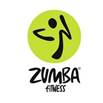 Wed                6:30 PM  Zumba                       Astred RamirezThursday        7:00 PM  Zumba                        Astred Ramirez